เขียนที่						วันที่	   เดือน			พ.ศ.      	       		ข้าพเจ้า					          เกิดวันที่        เดือน	          	พ.ศ.		อายุ	    ปี ขณะนี้เป็นนักศึกษาของสาขาวิชา					คณะ					รหัสนักศึกษา  				   ขอให้สัญญาต่อ  ในการเข้าปฏิบัติงานของข้าพเจ้า ณ สถานปฏิบัติงานนี้ว่าข้าเจ้ายินดีปฏิบัติตามกฎ ระเบียบและข้อบังคับ หรือข้อกำหนด หรือเงื่อนไขใด ๆ ซึ่งสถานปฏิบัติงานที่ข้าพเจ้าเข้าปฏิบัติงานในที่แห่งนี้ได้ตั้งหรือกำหนดไว้สำหรับคนงานหรือเจ้าหน้าที่ของสถานปฏิบัติงานนี้และสำหรับข้าพเจ้าโดยเฉพาะทุกประการในระหว่างการปฏิบัติงานถ้าหากข้าพเจ้าประสบอันตราย หรือเจ็บป่วย เนื่องจากการปฏิบัติงานให้แก่สถานปฏิบัติงานที่ข้าพเจ้าปฏิบัติงานนี้ ข้าพเจ้าให้สัญญาว่าข้าพเจ้าไม่เรียกเงินทดแทนใด ๆ ทั้งสิ้นรวมทั้งจะไม่ถือเป็นมูลเหตุแห่งการดำเนินคดีใด ๆ กับ									และ/หรือ เจ้าหน้าที่ผู้เกี่ยวข้องในการปฏิบัติงานของสถานปฏิบัติงาน ทั้งในทางแพ่งและทางอาญา รวมทั้งกฎหมายฉบับอื่น ๆ อันอาจฟ้องร้องโดยอาศัยบทบัญญัติของกฎหมายนั้น ๆ ด้วยข้อความข้างบนนี้ ข้าพเจ้าได้อ่านและเข้าใจได้โดยตลอดแล้ว เพื่อเป็นหลักฐานจึงทำขึ้นเป็น             2 ฉบับ ข้อความตรงกัน สำหรับสถานประกอบการยึดถือไว้ 1 ฉบับ และงานสหกิจศึกษา มหาวิทยาลัยราชภัฏสุราษฎร์ธานี เก็บไว้ 1 ฉบับ และลงลายมือไว้เป็นสำคัญ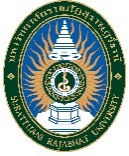 หนังสือสัญญาการเข้ารับการปฏิบัติงานสหกิจศึกษาของนักศึกษาSRU CO-OP 13หนังสือสัญญาการเข้ารับการปฏิบัติงานสหกิจศึกษาของนักศึกษาฝ่ายงานสหกิจศึกษา สำนักส่งเสริมวิชาการและงานทะเบียน มหาวิทยาลัยราชภัฏสุราษฎร์ธานีลงชื่อนักศึกษา(					)ลงชื่อผู้มีอำนาจในสถานปฏิบัติงาน(					)ลงชื่อพยาน(					)ลงชื่อพยาน(					)